À propos de cette leçonAu cours de la présente leçon, les élèves se questionneront sur leurs besoins et leurs désirs, et sur les changements de priorités en fonction des circonstances. Les élèves feront aussi des liens entre leurs besoins et leurs désirs, et la hiérarchie des besoins de Maslow.Les élèves doivent déjà connaître les termes suivants :besoinsdésirsétablissement de prioritésnécessitéNiveau scolaireCours/matièresObjectif d’apprentissageDuréesuggérée4 à 8Études sociales Français GéographieÀ la fin de cette leçon, les élèves pourront :classer les besoins et les désirs par ordre de priorité, et comprendre que les priorités peuvent changer selon la situation (afin d’assurer la survie).40 minutesLiens avec le curriculumÉtudes sociales, 1re à 6e année (2013) Études sociales, 4e annéeAttente – Communauté et environnementExpliquer des enjeux associés au besoin de concilier développement économique et protection de l’environnement dans une ou deux régions politiques ou physiques du Canada, en mettant l’accent sur la cause et la conséquence et sur les interrelations.Contenu d’apprentissage – Développement économique et protection de l’environnementIllustrer les liens de dépendance entre les activités économiques et l’environnement physique (par exemple, développement de l’industrie des produits  forestiers basé sur l’exploitation des milieux forestiers; pêche commerciale dans les régions côtières en fonction des ressources marines et de la santé des écosystèmes marins) à l’aide d’exemples basés sur l’expérience canadienne.Liens avec le curriculum (suite)Français, 1re à 8e année (2006) Français, 5e annéeAttentes – Communication oraleComprendre des messages de diverses formes et fonctions et y réagir dans un contexte significatif.Produire des messages variés, avec ou sans échange, en fonction de la situation de communication.Contenu d’apprentissage – Compréhension et réactionRelever l’essentiel d’un message, y compris ses éléments caractéristiques, le langage non verbal et les valeurs véhiculées (par exemple, appel à la compassion appuyé par des faits concrets dans un message à caractère caritatif, invocation de l’égalité des chances dans un texte de loi portant sur une minorité, rappel au respect de soi et des autres dans les règles de vie de la classe).Contenu d’apprentissage – Expression et productionCommuniquer ses besoins, ses émotions, ses opinions et ses idées en tenant compte du contexte (par exemple, circonstances de temps et de lieu), des destinataires (par exemple, ami ou amie ou personne en situation d’autorité), de la forme et des caractéristiques du discours (par exemple, descriptif, poétique, incitatif) avec des moyens et des outils mis à sa disposition pour établir et maintenir le contact et appuyer son message (par exemple, voix, audition, support visuel, rétroprojecteur, ordinateur).Histoire et géographie, 7e et 8e année (2013) Géographie, 7e annéeAttente – Constantes physiques dans un monde en changementExpliquer l’action des processus naturels et des activités humaines sur la transformation de l’environnement, en mettant l’accent sur l’importance spatiale et sur les constantes et les tendances.Contenu d’apprentissage – Développement économique et protection de l’environnementDégager de l’information d’une carte topographique à des fins diverses (par exemple, pour représenter le bassin hydrographique du fleuve Saint-Laurent à l’aide d’un croquis, d’une maquette ou d’une coupe transversale; pour vérifier le niveau de difficulté d’une randonnée en montagne; pour expliquer les raisons de l’emplacement d’une ville).MatérielFeuillets autocollantsImages illustrant des besoins et des désirsMagazinesCiseauxRuban adhésifExemplaires pour les élèves du document « Pyramide de la hiérarchie des besoins de Maslow » (annexe A)Exemplaires pour les élèves de la liste des objets de survie (annexe B)Remarque : Il est aussi possible de découper les images et de les coller sur du carton.Durée(min.)Déroulement de la leçonÉvaluation comme 
et au service de l’apprentissage (auto-évaluation/évaluation 
par les pairs/le personnel enseignant)MISE EN SITUATIONMISE EN SITUATIONMISE EN SITUATIONFeuillets autocollants : noter et empilerDistribuer de trois à cinq feuillets autocollants à chaque élève. Demander aux élèves de penser aux derniers achats effectués par leur famille et de les écrire sur des feuillets autocollants (un article par feuillet). Il peut s’agir de leurs propres achats ou de ceux d’un membre de leur famille.Utiliser un modèle de Frayer pour revoir la définition des besoins et des désirs (si nécessaire).Réfléchir, comparer, partagerDiviser la classe en équipes de quatre élèves. Dire aux élèves de réfléchir aux achats effectués par leur famille, et de déterminer avec leurs coéquipiers lesquels étaient des besoins et lesquels étaient des désirs. Leur demander de placer tous les feuillets autocollants de leur équipe sur un bureau, puis de les classer en deux catégories : besoins et désirs.Écrire les titres « Besoins » et « Désirs » au tableau. Inviter ensuite les élèves à coller les feuillets de leur équipe sous le titre de la bonne catégorie. Demander aux équipes d’expliquer pourquoi elles ont classé ainsi les articles.Durée(min.)Déroulement de la leçonÉvaluation comme 
et au service de l’apprentissage (auto-évaluation/évaluation 
par les pairs/le personnel enseignant)ACTIONACTIONACTIONHiérarchie des besoins de Maslow : explications et préparation du collage Distribuer un magazine et des ciseaux à chaque équipe de l’activité précédente. Demander aux élèves de découper, dans le magazine, quatre publicités de produits différents.Une fois le découpage terminé, distribuer un exemplaire du document « Pyramide de la hiérarchie des besoins de Maslow » (annexe A) aux élèves. Leur expliquer ce que représentent les différents niveaux de la pyramide et leur demander de donner des exemples de chaque niveau.Besoins physiologiques
Éléments nécessaires à la survie (exemples : air, nourriture, eau, sommeil, chauffage)Besoin de sécurité
Absence de dangers (exemples : logement, milieu stable et prévisible, environnement sain et sécuritaire)Besoin d’appartenance et d’amour
Dimension sociale (exemples : affection de la famille, des amis et d’un animal de compagnie, intégration à une collectivité, affiliation à un groupe)Besoin d’estime
Appréciation de soi et des autres (exemples : confiance en soi et envers les autres, respect de soi et des autres)Besoin de réalisation de soi
Sommet des aspirations humaines (exemples : éducation, créativité, résolution de problèmes, dépassement personnel)Durée(min.)Déroulement de la leçonÉvaluation comme 
et au service de l’apprentissage (auto-évaluation/évaluation 
par les pairs/le personnel enseignant)ACTION (suite)ACTION (suite)ACTION (suite)Collage instantanéDemander aux élèves de déterminer avec leurs coéquipiers à quel niveau de la hiérarchie des besoins de Maslow correspond chaque produit dont ils ont découpé la publicité dans le magazine.Au tableau, dessiner un schéma de la hiérarchie des besoins de Maslow en laissant de l’espace pour que les élèves puissent y ajouter les publicités. Inviter les élèves à coller les publicités aux niveaux appropriés de la hiérarchie. Leur donner le temps d’expliquer brièvement leur raisonnement.Le bateau coule!Inscrire la question suivante au tableau : Si je me retrouvais dans une situation où je devais assurer ma survie, comment je m’y prendrais pour classer mes besoins et mes désirs par ordre de priorité?Diviser la classe en équipes de cinq ou six élèves. Demander aux élèves d’envisager le scénario suivant.Vous êtes tous sur un bateau de croisière et ce dernier est endommagé parce qu’il a frappé un gros rocher. Vous devez prendre place à bord d’un canot de sauvetage avec un groupe de personnes que vous ne connaissez pas.Le canot de sauvetage vous déposera sur une île déserte. À l’intérieur du canot de sauvetage, il y a un sac contenant des objets perdus. Le capitaine demande aux passagers naufragés de vérifier le contenu du sac pour voir quels articles pourraient leur être utiles. Votre groupe ne peut conserver que cinq articles! Certaines personnes du groupe pourraient avoir des besoins particuliers :une personne âgée qui se remet d’une longue maladie;un enfant qui a une grave allergie aux piqûres d’insectes.Chacune des équipes choisit un élève qui sera chargé de dresser la liste des objets conservés et des objets rejetés.Durée(min.)Déroulement de la leçonÉvaluation comme 
et au service de l’apprentissage (auto-évaluation/évaluation 
par les pairs/le personnel enseignant)ACTION (suite)ACTION (suite)ACTION (suite)Remettre un exemplaire de la liste complète des objets de survie (annexe B) à chaque équipe. Les élèves examinent la liste en vue de choisir les objets essentiels à leur survie.Poser les questions suivantes aux élèves pour les aider à faire des choix judicieux :Dans quel type d’environnement vous trouvez-vous?Quels sont les objets dont votre groupe aurait besoin pour survivre dans un tel environnement?Ces objets font-ils partie de la liste?Que ferez-vous si vous n’avez pas ces objets?Facultatif : Chaque équipe pourrait devoir assurer sa survie dans un environnement différent (par exemple, une région montagneuse, une forêt boréale, une toundra ou un désert).Retirer la moitié des objets de survie parmi lesquels les équipes peuvent choisir en séparant la liste en deux. Les équipes ont maintenant accès à moins d’objets etpeuvent négocier entre elles pour obtenir ce dont elles ont besoin pour survivre dans leur environnement.Chaque équipe dresse une liste des cinq objets conservés ainsi que des objets rejetés.Durée(min.)Durée(min.)Déroulement de la leçonDéroulement de la leçonÉvaluation comme 
et au service de l’apprentissage (auto-évaluation/évaluation 
par les pairs/le personnel enseignant)COMPTE RENDU ET CONSOLIDATIONCOMPTE RENDU ET CONSOLIDATIONCOMPTE RENDU ET CONSOLIDATIONCOMPTE RENDU ET CONSOLIDATIONCOMPTE RENDU ET CONSOLIDATIONFaire le suivi de l’apprentissage en posant les questions suivantes aux élèves :Quels sont les cinq objets que votre équipe a décidé de conserver? Pourquoi?Où placeriez-vous ces objets dans la hiérarchie des besoins de Maslow? Dans une situation de survie, quel niveau de besoins faut-il d’abord satisfaire?Quelles difficultés avez-vous éprouvées lorsque vous avez choisi les cinq objets?Est-ce que les membres de votre équipe avaient des opinions différentes? Avez-vous été obligés de classer les objets par ordre de  priorité?Si vous deviez évacuer votre maison et que vous ne pouviez emporter que trois objets, que choisiriez-vous? Pourquoi?Comparez les objets que vous emporteriez si vous deviez évacuer votre maison aux objets de survie choisis par votre équipe. Sont-ils différents? Pourquoi?Est-ce que votre liste d’objets serait la même si étiez les parents de jeunes enfants et que vous deviez évacuer votre maison? En quoi serait-elle différente?Faire le suivi de l’apprentissage en posant les questions suivantes aux élèves :Quels sont les cinq objets que votre équipe a décidé de conserver? Pourquoi?Où placeriez-vous ces objets dans la hiérarchie des besoins de Maslow? Dans une situation de survie, quel niveau de besoins faut-il d’abord satisfaire?Quelles difficultés avez-vous éprouvées lorsque vous avez choisi les cinq objets?Est-ce que les membres de votre équipe avaient des opinions différentes? Avez-vous été obligés de classer les objets par ordre de  priorité?Si vous deviez évacuer votre maison et que vous ne pouviez emporter que trois objets, que choisiriez-vous? Pourquoi?Comparez les objets que vous emporteriez si vous deviez évacuer votre maison aux objets de survie choisis par votre équipe. Sont-ils différents? Pourquoi?Est-ce que votre liste d’objets serait la même si étiez les parents de jeunes enfants et que vous deviez évacuer votre maison? En quoi serait-elle différente?Pyramide de la hiérarchie des besoins de MaslowObjets de survieVotre groupe peut seulement choisir cinq objets. Quels sont les objets dont vous avez le plus besoin pour survivre dans votre environnement?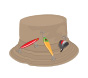 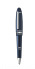 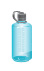 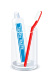 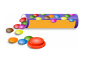 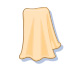 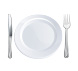 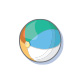 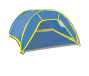 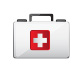 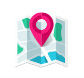 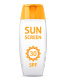 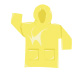 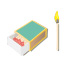 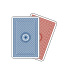 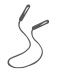 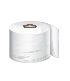 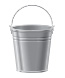 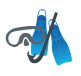 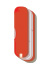 